Order of the Garter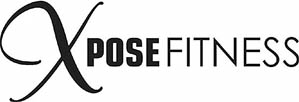 In-studio Garter DatesThis is not an instructional class; it is like taking a final exam, so be prepared! Ask for an informational study guide at the front desk for each garter you would like to test for.  You must go in order.If you need to catch up, you can do so by taking the garters online.  For more information, see our website, xposefitness.com, or ask at the front desk. Order of the GarterIn-studio Garter DatesThis is not an instructional class; it is like taking a final exam, so be prepared! Ask for an informational study guide at the front desk for each garter you would like to test for.  You must go in order.If you need to catch up, you can do so by taking the garters online.  For more information, see our website, xposefitness.com, or ask at the front desk. WhitePole 1Feb 171:00 pmOrangeFloor/Chair 1Feb 173:00 pmPinkSexy Stretch 1April 142:30 pmGreenPole 2April 144:00 pmBlueFloor/Chair 2May 191:00 pmRedPole 3May 193:00 pmPurpleSexy Stretch 2June 233:00 pmGoldPole 4June 235:00 pmLeopardFloor/Chair 3August 253:00 pmBlackPole 5Sept 291:00 pmWhitePole 1Feb 171:00 pmOrangeFloor/Chair 1Feb 173:00 pmPinkSexy Stretch 1April 142:30 pmGreenPole 2April 144:00 pmBlueFloor/Chair 2May 191:00 pmRedPole 3May 193:00 pmPurpleSexy Stretch 2June 233:00 pmGoldPole 4June 234:30 pmLeopardFloor/Chair 3August 253:00 pmBlackPole 5Sept 291:00 pm